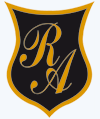 Colegio República ArgentinaO’Carrol  # 850-   Fono 72- 2230332                    RancaguaTICKET DE SALIDA DE CIENCIAS NATURALESDetermina si las siguientes afirmaciones son verdaderas (V) o falsas (F).  Justifica las falsas.1. ______ Hay enfermedades que pueden ser causadas por lo que consumimos._______________________________________________________________________________________________________________________________________________________________.2. . ______ La cantidad de cigarros que se fumen no tienen relación con el riesgo de tener cáncer al pulmón._______________________________________________________________________________________________________________________________________________________________.. 3. ______ Las personas que no fuman no tienen riesgo de tener cáncer al pulmón._______________________________________________________________________________________________________________________________________________________________.. 4. ______ Una forma de prevenir el cáncer al pulmón es dejar de fumar y evitar la exposición al humo del cigarro._______________________________________________________________________________________________________________________________________________________________.. Nombre:Curso:    8° año ____                                                                    Fecha : Semana del 6 al 9 de abril,2020Objetivo: Explicar cómo prevenir enfermedades que están relacionadas a los sistemas del cuerpo humano.